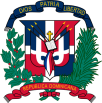 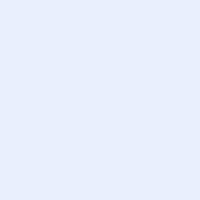                                    ADQUISICIÓN DE TÓNER PARA UTILIZARSE EN DIFERENTES IMPRESORAS DE VARIOS DEPARTAMENTOS DE ESTE MINISTERIONombre del Oferente: ______________________________________________________________________________________________Firma____________________________________________________________________Sello(Persona o personas autorizadas a firmar en nombre del Oferente)Renglón No.CódigoDescripciónUnidad demedidaMuestra EntregadaObservaciones